Zusatzfragebogen 		  zurück an:		   □			       □Lernförderung			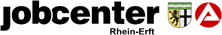 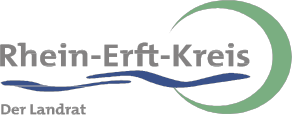 für das Schuljahr                 /                   	50/3			   Bildung und Teilhabe Bildung und Teilhabe 	   Team 545Willy-Brandt-Platz 1 	   Europaallee 3350126 Bergheim		   50226 FrechenTeil I (Antragstellerin/Antragsteller)Ich benötige/mein Sohn/meine Tochter/benötigt zusätzliche außerschulische Lernförderung, da die erforderliche Förderung in der Schule nicht erbracht werden kann bzw. nicht ausreichend ist.Ich erkläre daher, dass für mich/meinen Sohn/meine Tochter nach § 28 Abs. 5 SGB II Kosten für die zusätzliche außerschulische Lernförderung in folgendem Fach/folgenden Fächern entstehen:Erklärung:Ich bin damit einverstanden, dass die Schule der Behörde das Vorliegen der Voraussetzungenbestätigt.Ich habe keine Eingliederungshilfe für seelisch behinderte Kinder und Jugendliche beantragt(Leistungen nach § 35 a SGB VIII).Falls mein Kind für die Dauer von 6 Wochen oder länger voraussichtlich nicht am Unterricht teilnehmen kann, reiche ich ein ärztliches Attest ein. (Damit würde vorrangig ein Anspruch auf Hausunterricht/Klinikschule bestehen; eine weitere außerschulische Lernförderung wäre für diesen Zeitraum individuell zu prüfen.)Die anliegenden Informationen zur Lernförderung für Schüler/-innen, Lehrkräfte und Eltern habe ich zur Kenntnis genommen.	Ort, Datum	Unterschrift Antragsteller/in, bei Minderjährigen gesetzliche/r Vertreter/in Teil II zum Antrag (Seiten 2 und 3 durch die Schule auszufüllen)für den Schüler/die Schülerin:□	Es besteht Bedarf (ggf. auch prognostisch) für eine zusätzliche Lernförderung nach § 28 Abs. 5 SGB II in folgendem Fach/folgenden Fächern:a) Begründung des Bedarfs (Regelfall):□	Leistungen, die den Anforderungen im Allgemeinen nicht entsprechen,     die Erlangung eines ausreichenden Leistungsniveaus zum Erreichen der schulischen Ziele, 	z.B. beidrohender Gefährdung der VersetzungGefährdung des Schulabschlussesin Schulabschlussklasse Erreichen des qualifizierenden Hauptschulabschlusses Erlangung eines Ausbildungsplatzes□ 	durch Unfall oder längerer Krankheit bedingte Nicht-Teilnahme am Unterricht für die Dauer von sechs Wochen oder mehr□	Sonstiges	______________________________________________________________________Bei Wahrnehmung der zusätzlichen Lernförderung ist □   	nach derzeitigem Stand von Erfolg auszugehen oder□   	nicht von Erfolg auszugehenb) Begründung des Bedarfs an Deutschförderung für Schülerinnen und Schüler, deren Muttersprachenicht Deutsch ist (Sonderfall):Die Schülerin bzw. der Schüler ist mit der Muttersprache ______________________ aufgewachsen.Nach der Deutschförderung in der Schule bestehen trotzdem weiterhin Defizite der Schülerin bzw. des Schülers, sodass eine zusätzliche Lernförderung (Deutschförderung) im Rahmen des Bildungs- und Teilhabepakets notwendig ist.Folgende Deutsch-Defizite wurden festgestellt:Empfohlener Umfang der Lernförderung für Schülerinnen und Schüler, deren Muttersprache nicht Deutsch ist (pro Schuljahr):____ Stunden/Woche für die Dauer von ______ Monaten, auch in den Ferienzeitenc) Empfohlene Art der Lernförderung:□ Einzelunterricht	□ Gruppen bis zu ___ _ PersonenEmpfohlener Umfang der Lernförderung (i.d.R. max. 35 Stunden pro Fach und Schuljahr):□ 15 Stunden	□ 25 Stunden	□ 35 Stunden	Bei einem Folgeantrag:□ weitere 10 Stunden	□ weitere 20 StundenVorrangigkeit anderer Leistungen von Schule und Jugendhilfe:Es wird bestätigt, dass die Lernförderung zusätzlich erforderlich ist, weil sie von der Schule weder über Ergänzungsstunden noch über die Teilnahme an einem Ganztagsangebot noch über andere schulische Angebote gewährleistet werden kann.Ein Bildungsgutschein wurde nicht ausgehändigt bzw. wegen des zwischenzeitlichen Förderungsbedarfes in mehreren Fächern wieder an die Schule zurückgegeben.Bestehende Angebote der Schule wurden somit bereits ausgeschöpft.Im Falle einer unfall- oder krankheitsbedingten Abwesenheit vom Unterricht besteht keine Möglichkeit des Haus- oder Klinikunterrichtes gemäß § 21 SchG NRW.Ein Antrag auf Eingliederungshilfe gemäß § 35a SGB VIII wurde nach meiner Kenntnis nicht gestellt.Die anliegenden Informationen zur Lernförderung für Schüler/-innen, Lehrkräfte und Eltern wurden zur Kenntnis genommen.Ort, Datum	Stempel und Unterschrift der SchulleitungInformationen zur Lernförderung für Schüler/-innen, Lehrkräfte und ElternKinder brauchen manchmal zusätzliche Unterstützung, um die Lernziele der Schule zu erreichen.Dafür kann im Rahmen des Bildungs- und Teilhabepaketes ergänzende Lernförderung gewährt werden.Vorrang vor zusätzlicher Lernförderung haben jedoch grundsätzlich schulische Angebote. Ein von der Schule ausgestellter Bildungsgutschein im Rahmen des NRW-Programms „Aufholen und Ankommen“ für ein Fach ist u.a. zunächst in Anspruch zu nehmen und der anschließende Bedarf für Bildung und Teilhabe nachzuweisen. Sollte der Förderbedarf mehrere Schulfächer betreffen, wird empfohlen, den Bildungsgutschein der Schule im Hinblick auf die Förderung durch Bildung und Teilhabe zurückzugeben.Reichen diese Angebote nicht aus, können zusätzliche Leistungen zur Erreichung der wesentlichen Lernziele gewährt werden. Lernziele sind in der Regel:die Versetzung in die nächste Klassenstufedas Erreichen des Schulabschlussesin Schulabschlussklasse das Erreichen des qualifizierenden Hauptschulabschlusses die Erlangung eines bestimmten Ausbildungsplatzes Eine Qualifizierung für eine bessere Schulformempfehlung ist nicht förderfähig.Zusätzliche Lernförderung wird nur bewilligt, wenn der Nachweis der Erforderlichkeit erbracht werden kann. Dieser gelingt am besten unter Verwendung folgender unbestreitbarer Kriterien:ein Halbjahreszeugnis mit den Noten „ausreichend“ oder schlechtereinem „blauen Brief“ mit dem Hinweis auf die Versetzungsgefährdungeine Klassenarbeit mit der Note „ungenügend“ oderzwei Klassenarbeiten aus dem lfd. Schulhalbjahr mit den Noten „mangelhaft“ im selben FachMit der Bestätigung der Schule zum Antrag (Teil II) wird das Vorliegen mindestens eines dieser Kriterien bzw. eine vergleichbare nachprüfbare Situation bestätigt.Außerschulische Lernförderung ist in der Regel nur kurzfristig notwendig (idR. bis zu 2 Schuljahre), um vorübergehende Lernschwächen zu beheben. Eine längerfristige, kontinuierliche Nachhilfeleistung ist nicht förderfähig bzw. nur unter bestimmten Voraussetzungen. Bei Folgeanträgen wird daher der Leistungsträger vor Bewilligung die entsprechende Stellungnahme des Klassen- oder Fachlehrers einholen.Die Übernahme von Lernförderung erfolgt nach ortsüblichen Stundensätzen für entsprechend qualifizierte Personen. Ob Ihr Anbieter der Lernförderung diese Voraussetzungen erfüllt, erfragen Sie bestenfalls vor Inanspruchnahme der Nachhilfestunden.Die maximalen Förderbeträge betragen im Rhein-Erft-Kreis seit 01.02.2022:Ihr Team Bildung und TeilhabeName, Vornameder Schülerin/des Schülers:Anschrift:Anschrift:Aktenzeichen:Schul-Anschrift:Schul-Anschrift:Schul-Anschrift:Klasse/Jahrgangsstufe:Es handelt sich um□  einen Erstantrag        □ den ersten Folgeantrag*   □ den _________ Folgeantrag**Dem Folgeantrag lege ich bei:-eine Stellungnahme der Schule über den Mehrbedarf an Lernförderung und-eine Bescheinigung über die regelmäßige Teilnahme der Einrichtung bzw. der Person, bei der die Lernförderung zuletzt beantragt wurde.Lernförderung Erteilende/-rEinzelunterrichtSchul-Stunde     (45 Min.)EinzelunterrichtZeit-Stunde      (60 Min.)Gruppenunterricht(max. 6 Schüler)Schul-Stunde     (45 Min.)Gruppenunterricht(max. 6 Schüler)Zeit-Stunde      (60 Min.)Schüler/-innen der Sekundarstufe II mit guten Noten im Nachhilfefach10,50 €14,00 €8,00 €10,70 €Studierende mit nachgewiesener Fachqualifikation16,00 €21,00 €12,00 €16,00 €Lehrkräfte/Sozialpäd./Diplompäd./ ggf. andere geeignete Absolventen/-innen sowie geeignete gewerbliche Anbieter/Institute (Schülerlernhilfevereine u.ä.)21,00 €28,00 €16,00 €21,30 €